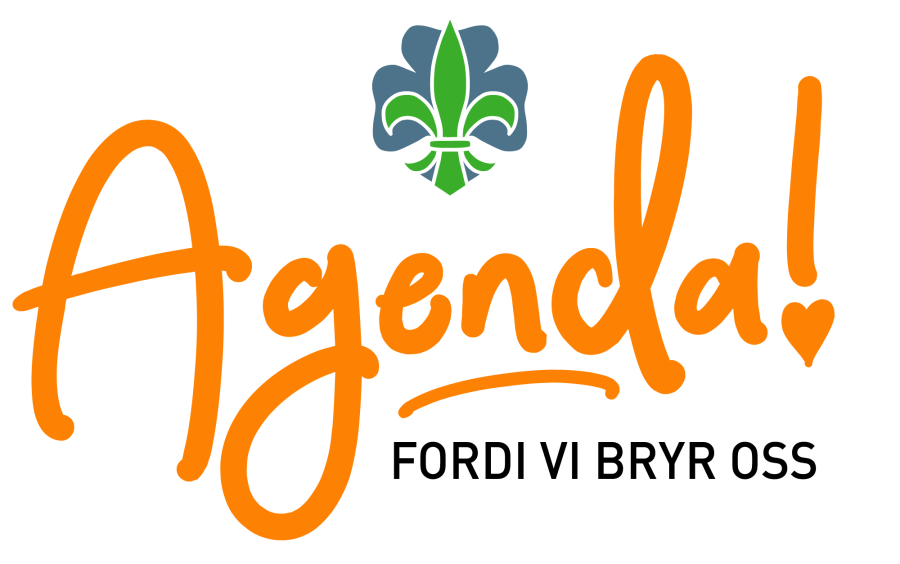 Det blir speiderleir!De 4 speidergruppene i Bamble har lenge ventet og håpet at vi kan arrangere den planlagte speiderleiren på Bjørkøya 28.juni til 2.juli. I forrige uke fikk vi den endelige bekreftelsen fra Porsgrunn Kommune om at det er greit å gjennomføre leir – forutsatt at smittetrykket i området er akseptabelt under leiruka, og at det ikke er noen særskilte tiltak i Grenland som stopper det.Planlegging:Lederne i de 4 speidergruppene har satt sammen en plan for gjennomføring som vi håper vil gi barn og unge en god opplevelse etter lang tid med avlyste aktiviteter. Samtidig skal vi gjennomføre dette på en trygg og sikker måte slik at vi unngår utbrudd av smitte og sykdom under leiren. Dere kjenner alle til at kommunene i Grenland har forskjellige regler i forhold til arrangementer. Det er avklart mellom Norges Speiderforbund og FHI, og bekreftet av Porsgrunn Kommune at en speiderleir ikke anses som et arrangement. Dette er bestemt fordi en leir ikke er åpen for andre enn deltakerne. For eksempel har vi ikke tilskuere som en fotballturnering, og vil heller ikke ha noen «utskifting» under leiren. Dermed er en speiderleir definert som en fritidsaktivitet, og har pr nå en øvre grense på 200 deltakere.  For å sikre en trygg gjennomføring vil det si at vi ikke kan åpne for delvis deltakelse. De som er med på leiren må være med hele uken, og vi kan for eksempel ikke be med småspeidere til en overnatting under leiren. (Det er selvsagt mulig å reise hjem dersom man av en eller annen grunn må det). I utgangspunktet er det fortsatt krav til avstand mellom deltakere, også på fritidsaktiviteter. Barn og unge kan fravike avstandskravet dersom gjennomføring av aktiviteten krever det, det vil si at vi kan bo i telt, men kanskje med litt redusert antall i hvert telt. Speiderne er til vanlig inndelt i patruljer i de forskjellige speidergruppene. Hver patrulje er å anse som en kohort, og et av våre tiltak er at det er kun innenfor patruljen avstandskravet fravikes. Medlemmene i en patrulje sover i samme telt, men alle aktiviteter legges opp slik at det skal være mulig å holde avstand til andre patruljer. Størrelsen på patruljene vil variere noe etter praktisk inndeling, hvilken alder de er, og hvilken gruppe de kommer fra. I i utgangspunktet vil ikke speidere som går på barneskolen i Langesund være i samme patrulje som speidere på for eksempel ungdomsskolen på Stathelle. Lederne som er med på leir får litt strengere krav: Alle ledere må kunne holde minst en meter avstand til andre ledere, og benytte munnbind ved alle aktiviteter som krever mindre avstand enn dette (for eksempel ved matlaging, etc). Dette er nødvendig fordi lederne er mer «mobile» mellom patruljer og grupper.Av samme grunner må vi be om at besøk fra foreldre / søsken underveis i leiren begrenses. Vi anbefaler at barna «leveres» ved avreise til leir, og hentes når vi kommer tilbake. Om noen ønsker å besøke oss underveis på leiren er det mulig, men da må foreldre følge de tiltak som er gjeldende på tidspunktet (for eksempel benytte munnbind og holde avstand til leirdeltakere).Vi er trygge på at om alle følger disse retningslinjene – så skal vi klare å gjennomføre en trygg og fin leir med gode opplevelser for barna! Minner også om at det er den enkelte foresattes ansvar å vurdere om de mener det er forsvarlig i forhold til egen helse- og familiesituasjon at barna deltar på leiren. Vi kan ikke ta spesielle hensyn for enkelte under leiren. Praktisk informasjon:Transport til og fra leirenTransport til Bjørkøya kjøres med Pontos og Havbraatt – ha med rednings/seilervest og pakk fornuftig. Dersom noen ordner egen transport til øya må leder ha beskjed om dette. Noe materiell kjøres over til Bjørkøya med fergen – dette avtales spesielt.Noen rovere og ledere vil være på øya fra Lørdag 26/søndag 27 for å klargjøre området.Havbraatt seiler fra Terneviga (Kristiansand) på kvelden fredag 25 juni og ankommer Langesund søndag ettermiddag. Info om dette toktet kommer til de som er påmeldt.Sikkerhet:Det er utarbeidet en beredskapsplan for leiren. Planen gjennomgås med alle ledere og rovere før innrykk på mandag. Under leiren har vi leid en av HAF sine hytter på Bjørkøya. Hytta vil bli benyttet til «sykestue», rover/lederkro, matlaging eller andre aktiviteter. Speiderne overnatter ikke på hytta.Det vil være helsepersonell / førstehjelpspersonell til stede under hele leiren. Mat og hygiene:Det serveres felles måltider. Bespisning skjer i patruljer eller i båtmannskap. De som har meldt inn allergier / intoleranse vil få alternativer.Før og under måltider er det viktig å overholde hygiene. Hender skal vaskes før hvert måltid i rennende vann (ikke felles «balje» som vanlig på leir).Håndsprit vil være tilgjengelig på aktiviteter og ved måltider.Mat blir servert, med unntak av brødmat som settes på de enkelte bordene. Overnatting:Speiderne overnatter i telt. Overnatting vil foregå i de patruljene som blir delt inn for leiren. Hver enkelt speidergruppe deler inn sine speidere i patruljer om de ikke bruker de man allerede har Rovere som ønsker kan overnatte i båtene (Havbraatt – Pontos – Kaldor – Sjarmanda) så langt det er plass om bord (antallsbegrensninger). Skipper bestemmer for hver båt.Program for leiren:Speideraktiviteter – leirbygging, leirbål, matlaging, praktisk oppgaveEkspedisjon til Langøya – prosjekt marin forsøpling (en del av det offisielle leirprogrammet)Seiling med små og store båter, kanopadlingBadingHva tar vi med på leir?Husk å ta med:Redningsvest eller flytevest (skal ALLTID brukes på dekk)SoveposeLiggeunderlag / feltseng BadetøyKlær for kaldt værKlær for varmt vær RegntøyCaps skyggelue (om det skulle bli masse sol), Solkrem (også om det er lite sol).Badedyr bør begrenses til and eller skilpadde, helst ikke elefant.Stol / krakk? Evt sittepute.Fellesutstyr:Alt fellesutstyr som telt, kokekar, tallerker, bestikk, osv. organiseres av gruppene. Speiderne i de forskjellige gruppene får innkalling til pakking av utstyr osv av troppsleder. Pris for leiren:Leiren koster 1.500.- pr speider og 1.000.- pr leder. Dette dekker leie av hytte, leie av Havbraatt, drivstoff til båtene, mat, aktiviteter, transport til og fra Bjørkøya.Leirkontigenten innbetales til 2601.37.20966 (1langesund Sjø) innen 20 juni 2021.Innbetaling av leirkontigent er å anse som endelig påmelding og må gjøres innen frist!Hvis du må melde deg av leir etter 20 juni, eller leiren må avlyses:Leirkontigent blir delvis refundert (oppgjør blir gjort etter leiren).Lading av mobiler / ipad / powerbank:Det er strøm i leiren. Ladekasse vil være tilgjengelig i mat- og fellesteltet. Brus/snop og godteriDet er kiosk / restaurant på øya, men de har begrenset utvalg. Det anbefales at ungdommene har med noe godteri / brus, og det vil bli mulighet for en «snoptur» til land i løpet av leiren.Saft og vann er tilgjengelig hele leiren. Egne båter på leir:Det er ikke anledning til å ta med egne båter, joller, etc på leiren, vi har ikke båtplass til mer enn speiderbåtene. Foreldre og andre som besøker leiren må benytte Bjørkøyas gjesteplasser mot havneavgift.Leirledelsen:Sikkerhet/beredskap / kontakt under leir: Øyvind Danielsen – tlf 92252467Toktleder / Skipper Havbraatt: Kim Roar Garstad-Berg – tlf 97000707Skipper Pontos: Oddbjørn Hermansen Intendantur/Mat: Andrea Stormoen Program: Anne Bommen Sist, men ikke minst:Covid-19 situasjonen gjør dessverre til at det alltid vil være en risiko for at leiren må avlyses på kort varsel. Dersom leiren blir avlyst før 20 juni vil eventuelt innbetalt leirkontigent bli tilbakebetalt. Om leiren avlyses etter innbetalingsfristen 20 juni må vi ta et lite gebyr fra alle for å kunne dekke de utgiftene som påløper. Minner også om at det er svært viktig at alle som deltar på leir er friske og ikke har noen symptomer på luftveissykdom, eller er i noen form for karantene (gjelder også de som bor i samme husstand). Foreldre og foresatte må vurdere utfra egen situasjon om det er hensiktsmessig at barna/ungdommene deltar på leiren.Vi ser frem til en flott leir på Bjørkøya!HilsenLederne i BamblegruppeneAvreise mandag 28 juniHjemreise fredag 4 juli: (fra Bjørkøya)Kl 10:00 for Langesund (fra Kongshavn)Kl 12:00: Stathelle og Bamble (til Croftholmen)Kl 11:00 Stathelle og Bamble (Fra Croftholmen)Kl 13:00: Herre (Til Croftholmen)KI 12:00 for Herre (Fra Croftholmen)Kl 14:00: Langesund (til Kongshavn)